3. Thủ tục Đăng ký nhận cha, mẹ, con 3.1. Trình tự, cách thức, thời gian giải quyết thủ tục hành chính 3.2. Thành phần, số lượng hồ sơ a) Thành phần hồ sơ - Tờ khai đăng ký đăng ký nhận cha, mẹ, con theo mẫu (nếu người có yêu cầu lựa chọn nộp hồ sơ theo hình thức trực tiếp);- Biểu mẫu điện tử tương tác đăng ký nhận cha, mẹ, con (do người có yêu cầu cung cấp thông tin theo hướng dẫn trên Cổng dịch vụ công, nếu người có yêu cầu lựa chọn nộp hồ sơ theo hình thức trực tuyến); - Người có yêu cầu đăng ký nhận cha, mẹ, con thực hiện việc nộp/xuất trình (theo hình thức trực tiếp) hoặc tải lên (theo hình thức trực tuyến) các giấy tờ sau: * Giấy tờ phải nộp:- Chứng cứ chứng minh quan hệ cha, con hoặc quan hệ mẹ, con gồm:+ Văn bản của cơ quan y tế, cơ quan giám định hoặc cơ quan khác có thẩm quyền xác nhận quan hệ cha con, quan hệ mẹ con.+ Trường hợp không có văn bản nêu trên thì phải có văn bản cam đoan của các bên nhận cha, mẹ, con về mối quan hệ cha, mẹ, con và có ít nhất hai người làm chứng về mối quan hệ cha, mẹ, con.* Giấy tờ phải xuất trình:- Hộ chiếu hoặc Chứng minh nhân dân hoặc Thẻ căn cước công dân hoặc các giấy tờ khác có dán ảnh và thông tin cá nhân do cơ quan có thẩm quyền cấp, còn giá trị sử dụng để chứng minh về nhân thân của người có yêu cầu đăng ký nhận cha, mẹ, con. Trường hợp các thông tin cá nhân trong các giấy tờ này đã có trong CSDLQGVDC, CSDLHTĐT, được hệ thống điền tự động thì không phải tải lên (theo hình thức trực tuyến);- Giấy tờ có giá trị chứng minh thông tin về cư trú trong trường hợp cơ quan đăng ký hộ tịch không thể khai thác được thông tin về nơi cư trú của công dân theo các phương thức quy định tại khoản 2 Điều 14 Nghị định số 104/2022/NĐ-CP ngày 21/12/2022 của Chính phủ. Trường hợp các thông tin về giấy tờ chứng minh nơi cư trú đã được khai thác từ Cơ sở dữ liệu quốc gia về dân cư bằng các phương thức này thì người có yêu cầu không phải xuất trình (theo hình thức trực tiếp) hoặc tải lên (theo hình thức trực tuyến). * Lưu ý - Đối với giấy tờ nộp, xuất trình nếu người yêu cầu nộp hồ sơ theo hình thức trực tiếp:+ Người tiếp nhận có trách nhiệm kiểm tra, đối chiếu với thông tin trong tờ khai, chụp lại hoặc ghi lại thông tin để lưu trong hồ sơ và trả lại cho người xuất trình, không được yêu cầu nộp bản sao hoặc bản chụp giấy tờ đó.+ Người yêu cầu đăng ký hộ tịch có thể nộp bản sao chứng thực từ bản chính hoặc bản sao được cấp từ sổ gốc hoặc bản chụp kèm theo bản chính giấy tờ để đối chiếu. Trường hợp người yêu cầu nộp bản chụp kèm theo bản chính giấy tờ thì người tiếp nhận có trách nhiệm kiểm tra, đối chiếu bản chụp với bản chính và ký xác nhận, không được yêu cầu người đi đăng ký nộp bản sao giấy tờ đó.+ Người tiếp nhận có trách nhiệm tiếp nhận đúng, đủ hồ sơ đăng ký hộ tịch theo quy định của pháp luật hộ tịch, không được yêu cầu người đăng ký hộ tịch nộp thêm giấy tờ mà pháp luật hộ tịch không quy định phải nộp.- Đối với giấy tờ gửi kèm theo nếu người yêu cầu nộp hồ sơ theo hình thức trực tuyến:+ Bản chụp các giấy tờ gửi kèm theo hồ sơ đăng ký nhận cha, mẹ, con trực tuyến phải bảo đảm rõ nét, đầy đủ, toàn vẹn về nội dung, là bản chụp bằng máy ảnh, điện thoại hoặc được chụp, được quét bằng thiết bị điện tử, từ giấy tờ được cấp hợp lệ, còn giá trị sử dụng.  + Trường hợp giấy tờ, tài liệu phải gửi kèm trong hồ sơ đăng ký nhận cha, mẹ, con trực tuyến đã có bản sao điện tử hoặc đã có bản điện tử giấy tờ hộ tịch thì người yêu cầu được sử dụng bản điện tử này. + Khi đến cơ quan đăng ký hộ tịch nhận kết quả (Trích lục đăng ký nhận cha, mẹ, con/bản sao Trích lục đăng ký nhận cha, mẹ, con) người có yêu cầu đăng ký nhận cha, mẹ, con phải xuất trình giấy tờ tùy thân để xác định nhân thân; nộp bản chính giấy tờ, tài liệu là chứng cứ chứng minh quan hệ cha, con hoặc quan hệ mẹ, con.- Giấy tờ do cơ quan có thẩm quyền của nước ngoài cấp, công chứng hoặc xác nhận để sử dụng cho việc đăng ký hộ tịch tại Việt Nam phải được hợp pháp hóa lãnh sự theo quy định của pháp luật, trừ trường hợp được miễn theo điều ước quốc tế mà Việt Nam là thành viên.- Trường hợp người yêu cầu đăng ký nhận cha, mẹ, con không cung cấp được giấy tờ nêu trên theo quy định hoặc giấy tờ nộp, xuất trình bị tẩy xóa, sửa chữa, làm giả thì cơ quan đăng ký hộ tịch có thẩm quyền hủy bỏ kết quả đăng ký nhận cha, mẹ, con.- Trường hợp cho phép người yêu cầu đăng ký hộ tịch lập văn bản cam đoan về nội dung yêu cầu đăng ký hộ tịch thì cơ quan đăng ký hộ tịch phải giải thích rõ cho người lập văn bản cam đoan về trách nhiệm, hệ quả pháp lý của việc cam đoan không đúng sự thật.Cơ quan đăng ký hộ tịch từ chối giải quyết hoặc đề nghị cơ quan có thẩm quyền hủy bỏ kết quả đăng ký hộ tịch, nếu có cơ sở xác định nội dung cam đoan không đúng sự thật.b) Số lượng hồ sơ: 01 bộ3.3. Đối tượng thực hiện thủ tục hành chính: Cá nhân3.4. Cơ quan giải quyết thủ tục hành chính: Cơ quan thực hiện thủ tục hành chính:Ủy ban nhân dân cấp xã nơi cư trú của người nhận hoặc người được nhận là cha, mẹ, con.Cơ quan phối hợp: - Ủy ban nhân dân cấp xã nơi cư trú của người được nhận là cha, mẹ, con.- Cơ quan quản lý CSDLQGVDC.3.5. Kết quả thực hiện thủ tục hành chính: Trích lục đăng ký nhận cha, mẹ, con (bản chính); bản sao Trích lục đăng ký nhận cha, mẹ, con (trường hợp yêu cầu cấp bản sao Trích lục đăng ký nhận cha, mẹ, con).3.6. Phí, lệ phí:- Đối với hồ sơ nộp qua DVC trực tuyến: mức thu phí, lệ phí bằng 50% mức thu áp dụng cho hồ sơ nộp trực tiếp (được áp dụng đến hết ngày 31 tháng 12 năm 2025).- Đối với hồ sơ nộp trực tiếp: Lể phí đăng ký nhận cha, mẹ, con: 10.000 đồng/trường hợp.- Phí cấp bản sao Trích lục đăng ký nhận cha, mẹ, con (nếu có yêu cầu) thực hiện theo quy định tại Thông tư số 281/2016/TT-BTC ngày 14/11/2016 của Bộ Tài chính: 8.000 đồng/bản sao Trích lục/sự kiện hộ tịch đã đăng ký.Miễn thu lệ phí đối với:- Đăng ký hộ tịch cho người thuộc gia đình có công với cách mạng; người thuộc hộ nghèo, người khuyết tật.- Đăng ký hộ tịch cho trẻ em, người cao tuổi, đồng bào dân tộc thiểu số ở các xã có điều kiện kinh tế - xã hội đặc biệt khó khăn.3.7. Tên mẫu đơn, mẫu tờ khai: Tờ khai đăng ký nhận cha, mẹ, con (nếu nộp hồ sơ theo hình thức trực tiếp) ban hành kèm theo Thông tư số 04/2020/TT-BTP ngày 28/5/2020 của Bộ trưởng Bộ Tư pháp quy định chi tiết thi hành một số điều của Luật Hộ tịch và Nghị định số 123/2015/NĐ-CP ngày 15/11/2015 của Chính phủ quy định chi tiết một số điều và biện pháp thi hành Luật Hộ tịch.Mẫu hộ tịch điện tử tương tác đăng ký nhận cha, mẹ, con  (nếu nộp hồ sơ theo hình thức trực tuyến).3.8. Yêu cầu, điều kiện thực hiện thủ tục hành chính: - Bên nhận và bên được nhận là cha, mẹ, con đều còn sống;- Việc nhận cha, mẹ, con không có tranh chấp.- Trường hợp nam, nữ chung sống với nhau như vợ chồng, không đăng ký kết hôn, sinh con, người con sống cùng với người cha, khi người cha làm thủ tục nhận con mà không liên hệ được với người mẹ thì không cần có ý kiến của người mẹ trong Tờ khai đăng ký nhận cha, mẹ, con. 3.9. Căn cứ pháp lý của thủ tục hành chính: Điều 90, 91 Luật Hôn nhân và gia đình năm 2014;Điều 7, 24, 25  Luật Hộ tịch năm 2014;Điều 2, 3 Nghị định số 123/2015/NĐ-CP ngày 15/11/2015 của Chính phủ quy định chi tiết một số điều và biện pháp thi hành Luật Hộ tịch;Nghị định số 87/2020/NĐ-CP ngày 28/7/2020 của Chính phủ quy định về Cơ sở dữ liệu hộ tịch điện tử, đăng ký hộ tịch trực tuyến;Nghị định số 104/2022/NĐ-CP ngày 21/12/2022 của Chính phủ sửa đổi, bổ sung một số điều của các nghị định liên quan đến việc nộp, xuất trình sổ hộ khẩu, sổ tạm trú giấy khi thực hiện thủ tục hành chính, cung cấp dịch vụ công;Điều 2, 3, 4, 14, 15, 16 Thông tư số 04/2020/TT-BTP ngày 28/5/2020 của Bộ trưởng Bộ Tư pháp quy định chi tiết thi hành một số điều của Luật Hộ tịch và Nghị định số 123/2015/NĐ-CP ngày 15/11/2015 của Chính phủ quy định chi tiết một số điều và biện pháp thi hành Luật Hộ tịch;Thông tư số 01/2022/TT-BTP ngày 04 tháng 01 năm 2022 của Bộ trưởng Bộ Tư pháp quy định chi tiết một số điều và biện pháp thi hành Nghị định số 87/2020/NĐ-CP ngày 28 tháng 7 năm 2020 của Chính phủ quy định về Cơ sở dữ liệu hội tịch điện tử, đăng ký hộ tịch trực tuyến;Thông tư số 03 /2023/TT-BTP ngày 02/8/2023 của Bộ Tư pháp sửa đổi, bổ sung một số nội dung của Thông tư số 01/2022/TT-BTP ngày 04/01/2022 của Bộ trưởng Bộ Tư pháp quy định chi tiết thi hành một số điều của Nghị định số 87/2020/NĐ-CP ngày 28/7/2020 của Chính phủ quy định về Cơ sở dữ liệu hộ tịch điện tử, đăng ký hộ tịch trực tuyến;Thông tư số 281/2016/TT-BTC ngày 14/11/2016 của Bộ trưởng Bộ Tài chính quy định mức thu, chế độ thu, nộp, quản lý và sử dụng phí khai thác, sử dụng thông tin trong cơ sở dữ liệu hộ tịch, phí xác nhận có quốc tịch Việt Nam, phí xác nhận là người gốc Việt Nam, lệ phí quốc tịch; Khoản 3; Điểm a, c Khoản 4 Điều 1 Nghị quyết số 51/2021/NQ-HĐND ngày 17/8/2021 của Hội đồng  nhân dân Tỉnh ban hành quy định mức thu, chế độ thu, nộp, quản lý và sử dụng lệ phí hộ tịch trên địa bàn tỉnh Đồng Tháp;Điều 3 Nghị quyết số 39/2023/NQ-HĐND ngày 18 tháng 7 năm 2023 của Hội đồng nhân dân tỉnh Đồng Tháp Quy định mức thu phí, lệ phí đối với hoạt động cung cấp dịch vụ công bằng hình thức trực tuyến trên địa bàn tỉnh Đồng Tháp (được áp dụng đến hết ngày 31 tháng 12 năm 2025).3.10. Lưu hồ sơ (ISO):*Ghi chú: Sửa đổi, bổ sung trình tự, cách thức, thời gian giải quyết thủ tục hành chính;thành phần hồ sơ; cơ quan giải quyết thủ tục hành chính; căn cứ pháp lý của thủ tục hành chính theo Quyết định số 528/QĐ-BTP ngày 10/4/2023 của Bộ Tư pháp về việc công bố thủ tục hành chính được sửa đổi, bổ sung trong lĩnh vực hộ tịch thuộc phạm vi chức năng quản lý của Bộ Tư pháp.CỘNG HOÀ XÃ HỘI CHỦ NGHĨA VIỆT NAMĐộc lập - Tự do - Hạnh phúcTỜ KHAI ĐĂNG KÝ NHẬN CHA, MẸ, CON
Kính gửi: ().......................................................................................................................................
Họ, chữ đệm, tên người yêu cầu:......................................................................................................Nơi cư trú: (2) .......................................................................................................................................Giấy tờ tùy thân: (3)..............................................................................................................................Quan hệ với người nhận cha/mẹ/con: (4)..............................................................................................Đề nghị cơ quan công nhận người có tên dưới đây:Họ, chữ đệm, tên:.................................................................................................................................Ngày, tháng, năm sinh:........................................................................................................................Giới tính:.....................................Dân tộc:...........................................Quốc tịch:....................................Nơi cư trú: (2)........................................................................................................................................Giấy tờ tùy thân: (3)..............................................................................................................................Là...................................... của người có tên dưới đây:Họ, chữ đệm, tên: ................................................................................................................................Ngày, tháng, năm sinh:........................................................................................................................Giới tính:.....................................Dân tộc:...........................................Quốc tịch:.........................................Nơi cư trú: (2)........................................................................................................................................Giấy tờ tùy thân:(3)................................................................................................................................Tôi cam đoan việc nhận.......................................nói trên là đúng sự thật, tự nguyện, không có tranh chấp và chịu trách nhiệm trước pháp luật về cam đoan của mình.	 			 Làm tại..........................................ngày ............tháng............năm............                                                                               Người yêu cầu                                 				(Ký, ghi rõ họ, chữ đệm, tên) Ý kiến của người hiện đang là mẹ hoặc cha(5)       Chú thích:(1) Ghi rõ tên cơ quan đăng ký nhận cha, mẹ, con;(2) Ghi theo nơi đăng ký thường trú; nếu không có nơi đăng ký thường trú thì ghi theo nơi đăng ký tạm trú; trường hợp không có nơi đăng ký thường trú và nơi đăng ký tạm trú thì ghi theo nơi đang sinh sống.(3) Ghi thông tin về giấy tờ tùy thân như: hộ chiếu, chứng minh nhân dân hoặc giấy tờ hợp lệ thay thế (ví dụ: Chứng minh nhân dân số 001089123 do Công an thành phố Hà Nội cấp ngày 20/10/2004).(4) Chỉ khai trong trường hợp người khai không đồng thời là người nhận cha/mẹ/con.(5) Chỉ khai trong trường hợp cha hoặc mẹ nhận con chưa thành niên hoặc người đã thành niên nhưng mất năng lực hành vi dân sự, ghi ý kiến của người cha nếu mẹ là người yêu cầu, ý kiến người mẹ nếu cha là người yêu cầu (trừ trường hợp người đó đã chết, mất tích, mất năng lực hành vi dân sự hoặc hạn chế năng lực hành vi dân sự). (6) Đề nghị đánh dấu X vào ô nếu có yêu cầu cấp bản sao và ghi rõ số lượng.TRÍCH LỤC 
ĐĂNG KÝ NHẬN ……………….…............()Xác nhận đăng ký việc nhận …………………………….….(3) giữa:Họ, chữ đệm, tên cha/mẹ: ……………………………………………..………………………Ngày, tháng, năm sinh:………………………………………………………………………Giới tính: …………………………..Dân tộc: ………...…..…… Quốc tịch:…………………………………………………………Giấy tờ tùy thân: ………………………………………………………………………………Nơi cư trú:……………………………………………………………………………………..VàHọ, chữ đệm, tên con:………………………………………………………………………...Ngày, tháng, năm sinh:………………………………………………………………………..Giới tính:.................................Dân tộc:............................... Quốc tịch:………………………………………Giấy khai sinh/Giấy tờ tùy thân:………………………………………………………………Nơi cư trú:……………………………………………………………………………………..Việc nhận ……………………………………..……(3) có hiệu lực kể từ ngày cấp Trích lục./. PHẦN GHI CHÚ NHỮNG THÔNG TIN THAY ĐỔI SAU NÀYNỘI DUNG MẪU HỘ TỊCH ĐIỆN TỬ TƯƠNG TÁCĐĂNG KÝ NHẬN CHA, MẸ, CONI. Thông tin về người yêu cầu đăng ký nhận cha, mẹ, con(1) Họ, chữ đệm, tên;(2) Số định danh cá nhân;(3) Giấy tờ tùy thân: Loại giấy tờ sử dụng (CCCD/CMND/Hộ chiếu/Giấy tờ hợp lệ thay thế); số, ngày, tháng, năm cấp, cơ quan cấp; bản chụp đính kèm;(4) Nơi cư trú (nơi thường trú/nơi tạm trú/nơi đang sinh sống); (5) Quan hệ với người được nhận cha/mẹ/con.II. Thông tin về người nhận(6) Họ, chữ đệm, tên;(7) Ngày, tháng, năm sinh (tách biệt riêng 03 trường thông tin ngày, tháng, năm); (8) Giới tính;(9) Dân tộc;(10) Quốc tịch;(11) Số định danh cá nhân;(12) Giấy tờ tùy thân: Loại giấy tờ sử dụng (CCCD/CMND/Hộ chiếu/Giấy tờ hợp lệ thay thế); số, ngày, tháng, năm cấp, cơ quan cấp; bản chụp đính kèm;(13) Nơi cư trú (nơi thường trú/nơi tạm trú/nơi đang sinh sống).III. Thông tin về người được nhận(14) Họ, chữ đệm, tên;(15) Ngày, tháng, năm sinh (tách biệt riêng 03 trường thông tin ngày, tháng, năm); (16) Giới tính;(17) Dân tộc;(18) Quốc tịch;(19) Số định danh cá nhân;(20) Giấy tờ tùy thân: Loại giấy tờ sử dụng (CCCD/CMND/Hộ chiếu/Giấy tờ hợp lệ thay thế); số, ngày, tháng, năm cấp, cơ quan cấp; bản chụp đính kèm;(21) Nơi cư trú (nơi thường trú/nơi tạm trú/nơi đang sinh sống); (22) Đề nghị cấp bản sao:□ CóSố lượng bản sao yêu cầu: ...□ Không(23) Hồ sơ đính kèm theo quy định.* Người yêu cầu cam đoan các thông tin cung cấp là đúng sự thật và chịu hoàn toàn trách nhiệm trước pháp luật về nội dung cam đoan của mình.* Trường hợp các thông tin về giấy tờ chứng minh nơi cư trú đã được khai thác từ CSDLQGVDC, được hệ thống điền tự động thì không phải xuất trình (theo hình thức trực tiếp) hoặc tải lên (theo hình thức trực tuyến)* Mẫu điện tử tương tác ghi nhận thời gian (giờ, phút, giây, ngày, tháng, năm) hoàn tất việc cung cấp thông tin; người yêu cầu trước đó đã đăng nhập vào hệ thống, thực hiện xác thực điện tử theo quy định.Người yêu cầu đăng ký nhận cha, mẹ, con nhận Trích lục đăng ký nhận cha, mẹ, con (bản chính) trực tiếp tại cơ quan đăng ký hộ tịch.Bản điện tử sẽ tự động gửi về Kho quản lý dữ liệu điện tử của cá nhân/địa chỉ thư điện tử/thiết bị số/điện thoại của người yêu cầu sau khi đã hoàn tất thủ tục đăng ký nhận cha, mẹ, con tại cơ quan đăng ký hộ tịch.TRÍCH LỤC 
ĐĂNG KÝ NHẬN ……………….…............(1)Xác nhận đăng ký việc nhận …………………………….….(1) giữa:Họ, chữ đệm, tên cha/mẹ: 	Ngày, tháng, năm sinh:	Giới tính: …………………………..Dân tộc: ………...…..…… Quốc tịch:	Giấy tờ tùy thân: 	Nơi cư trú:	VàHọ, chữ đệm, tên con:	Ngày, tháng, năm sinh:	Giới tính:.................................Dân tộc:............................... Quốc tịch:	Giấy khai sinh/Giấy tờ tùy thân:	Nơi cư trú:	Việc nhận ……………………………………..……(1) có hiệu lực kể từ ngày cấp Trích lục./. (1) Ghi rõ việc đăng ký nhận: cha, con hoặc mẹ, con tuỳ theo đăng ký việc cha nhận con/	TTTrình tự thực hiệnCách thức thực hiệnThời gian giải quyếtBước 1Nộp hồ sơ thủ tục hành chính: Cá nhân chuẩn bị hồ sơ đầy đủ theo quy định và nộp hồ sơ (một bên có thể nộp hồ sơ mà không phải có văn bản ủy quyền của bên còn lại) qua các cách thức sau:1. Nộp trực tiếp qua Bộ phận tiếp nhận và trả kết quả của UBND cấp xã. 2. Qua Cổng dịch vụ công Quốc gia (dichvucong.gov.vn) hoặc Cổng dịch vụ công Tỉnh (dichvucong.dongthap.gov.vn).- Sáng: từ 07 giờ đến 11 giờ 30 phút;- Chiều: từ 13 giờ 30 đến 17 giờ của các ngày làm việc.Bước 2Tiếp nhận và chuyển hồ sơ thủ tục hành chínhĐối với hồ sơ được nộp trực tiếp hoặc thông qua dịch vụ bưu chính công ích công chức tiếp nhận hồ sơ tại Bộ phận tiếp nhận và trả kết quả xem xét, kiểm tra tính chính xác, đầy đủ của hồ sơ; quét (scan) và lưu trữ hồ sơ điện tử, cập nhật vào cơ sở dữ liệu của phần mềm một cửa điện tử của Tỉnh.Đối với hồ sơ được nộp qua Cổng dịch vụ công Tỉnh (dichvucong.dongthap.gov.vn), Cổng dịch vụ công Quốc gia (dichvucong.gov.vn), công chức tiếp nhận hồ sơ tại Bộ phận tiếp nhận và trả kết quả xem xét kiểm tra tính chính xác, đầy đủ của hồ sơ và lưu trữ hồ sơ điện tử.a) Trường hợp hồ sơ chưa đầy đủ, chưa chính xác theo quy định, công chức tiếp nhận hồ sơ phải hướng dẫn đại diện tổ chức, cá nhân bổ sung, hoàn thiện hồ sơ theo quy định và nêu rõ lý do theo mẫu Phiếu yêu cầu bổ sung, hoàn thiện hồ sơ; b) Trường hợp người có yêu cầu đăng ký nhận cha, mẹ, con không bổ sung, hoàn thiện được hồ sơ thì báo cáo Trưởng bộ phận một cửa có thông báo từ chối giải quyết yêu cầu đăng ký nhận cha, mẹ, con, công chức tiếp nhận hồ sơ phải nêu rõ lý do theo mẫu Phiếu từ chối giải quyết hồ sơ thủ tục hành chính;c) Trường hợp hồ sơ đầy đủ, chính xác theo quy định công chức tiếp nhận hồ sơ và lập Giấy tiếp nhận hồ sơ và hẹn ngày trả kết quả; đồng thời, chuyển cho cơ quan có thẩm quyền để giải quyết theo quy trình.- Đối với hồ sơ nộp trực tuyến: Việc thông báo được thực hiện thông qua chức năng gửi thư điện tử, gửi tin nhắn tới người dân của Cổng Dịch vụ công của Tỉnh hoặc Cổng dịch vụ công Quốc gia.Chuyển ngay hồ sơ tiếp nhận trực tiếp trong ngày làm việc (không để quá 04 giờ làm việc) hoặc chuyển vào đầu giờ ngày làm việc tiếp theo đối với trường hợp tiếp nhận sau 15 giờ hàng ngày.Bước 3Giải quyết thủ tục hành chínhSau khi nhận hồ sơ thủ tục hành chính từ Bộ phận tiếp nhận và trả kết quả chuyển đến, công chức tư pháp – hộ tịch xem xét, thẩm định hồ sơ, trình phê duyệt kết quả giải quyết thủ tục hành chính.Đối với Hồ sơ trực tuyến: sau khi xem xét hồ sơ công chức tư pháp – hộ tịch gửi lại biểu mẫu Trích lục đăng ký nhận cha, mẹ, con điện tử với thông tin đầy đủ cho người yêu cầu qua thư điện tử hoặc thiết bị số. Người yêu cầu có trách nhiệm kiểm tra tính chính xác, đầy đủ của các thông tin trên biểu mẫu Trích lục đăng ký nhận cha, mẹ, con điện tử và xác nhận (tối đa một ngày). Nếu người có yêu cầu xác nhận thông tin đã thống nhất, đầy đủ hoặc không có phản hồi sau thời hạn yêu cầu thì công chức tư pháp – hộ tịch trình phê duyệt kết quả giải quyết thủ tục hành chính.03 ngày làm việc nếu không có tranh chấp, 08 ngày làm việc nếu cần xác minh, trong đóBước 3Giải quyết thủ tục hành chínha) Nếu thấy việc nhận cha, mẹ, con là đúng và không có tranh chấp thì:03 ngày, trong đó:Bước 3Giải quyết thủ tục hành chính1. Tiếp nhận hồ sơ (Bộ phận TN&TKQ)0,5 ngàyBước 3Giải quyết thủ tục hành chính2. Giải quyết hồ sơ, trong đó: 2,5 ngàyBước 3Giải quyết thủ tục hành chính+ Công chức tư pháp - hộ tịch 01 ngàyBước 3Giải quyết thủ tục hành chính+ Người yêu cầu xác nhận thông tin trên hồ sơ trực tuyến.Tối đa một ngày (thời gian gửi Người yêu cầu xác nhận không tín vào thời gian giải quyết hồ sơ)Bước 3Giải quyết thủ tục hành chính+ Lãnh đạo Ủy ban nhân dân cấp xã 01 ngày+ Văn thư0,5 ngàyb) Trường hợp cần phải xác minh.08 ngày, trong đó:1. Tiếp nhận hồ sơ (Bộ phận TN&TKQ)0,5 ngày2. Giải quyết hồ sơ, trong đó:7,5 ngày+ Công chức tư pháp - hộ tịch 06 ngày+ Người yêu cầu xác nhận thông tin trên hồ sơ trực tuyến.Tối đa một ngày (thời gian gửi Người yêu cầu xác nhận không tín vào thời gian giải quyết hồ sơ)+ Lãnh đạo Ủy ban nhân dân cấp xã 01 ngày+ Văn thư0,5 ngàyBước 4Trả kết quả giải quyết thủ tục hành chínhCông chức tiếp nhận và trả kết quả nhập vào sổ theo dõi hồ sơ và phần mềm điện tử thực hiện như sau:- Thông báo cho cá nhân biết trước qua tin nhắn, thư điện tử, điện thoại hoặc qua mạng xã hội được cấp có thẩm quyền cho phép đối với hồ sơ giải quyết thủ tục hành chính trước thời hạn quy định.- Cá nhân nhận kết quả giải quyết thủ tục hành chính theo thời gian, địa điểm ghi trên Giấy tiếp nhận hồ sơ và hẹn trả kết quả (xuất trình giấy hẹn trả kết quả). Công chức trả kết quả kiểm tra phiếu hẹn và yêu cầu người đến nhận kết quả ký nhận vào sổ và trao kết quả. - Đối với hồ sơ nộp trực tuyến: Cá nhân nhận kết quả trực tiếp tại Bộ phận tiếp nhận và trả kết quả của UBND cấp xã theo thông tin phản hồi (thư điện tử, tin nhắn) của Cổng Dịch vụ công của Tỉnh hoặc Cổng dịch vụ công Quốc gia, khi đi mang theo hồ sơ gốc để đối chiếu và nộp lại cho cán bộ tiếp nhận hồ sơ.- Sáng: từ 07 giờ đến 11 giờ 30 phút;- Chiều: từ 13 giờ 30 đến 17 giờ của các ngày làm việc.Thành phần hồ sơ lưuBộ phận lưu trữThời gian lưu- Như mục 3.2;- Kết quả giải quyết TTHC hoặc Văn bản trả lời của đơn vị đối với hồ sơ không đáp ứng yêu cầu, điều kiện.- Hồ sơ thẩm định (nếu có)- Văn bản trình cơ quan cấp trên (nếu có)Công chức tư pháp – hộ tịch được giao xử lý hồ sơ của   UBND cấp xã.Từ 01 năm, sau đó chuyển hồ sơ đến kho lưu trữ của UBND cấp xãCác biểu mẫu theo  Khoản 1, Điều 9, Thông tư số 01/2018/TT-VPCP ngày 23 tháng 11 năm 2018 của Bộ trưởng, Chủ nhiệm Văn phòng Chính phủ quy định chi tiết một số điều và biện pháp thi hành Nghị định số 61/2018/NĐ-CP ngày 23 tháng 4 năm 2018 của Chính phủ về thực hiện cơ chế một cửa, một cửa liên thông trong giải quyết thủ tục hành chính. Bộ phận tiếp nhận và trả kết quả của UBND cấp xã.Từ 01 năm, sau đó chuyển hồ sơ đến kho lưu trữ của UBND cấp xã..………………..……………………………..………………….…….………………..………………….…….()CỘNG HOÀ XÃ HỘI CHỦ NGHĨA VIỆT NAMĐộc lập - Tự do - Hạnh phúcSố:()        /TLCMC………, ngày……tháng ……năm ………..…NGƯỜI KÝ TRÍCH LỤC(Ký, ghi rõ họ, chữ đệm, tên, chức vụ, đóng dấu)SốTTNgày, tháng, nămghi chúNội dung ghi chú(đóng dấu vào nội dung đã ghi chú)Căn cứ ghi chúHọ, chữ đệm, tên, chữ ký của người thực hiện ghi chú…………..………………..……………………………..………………….…….………………..………………….…….CỘNG HOÀ XÃ HỘI CHỦ NGHĨA VIỆT NAMĐộc lập - Tự do - Hạnh phúcSố:        /TLCMC………, ngày……tháng ……năm ………..…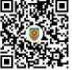 NGƯỜI KÝ TRÍCH LỤC